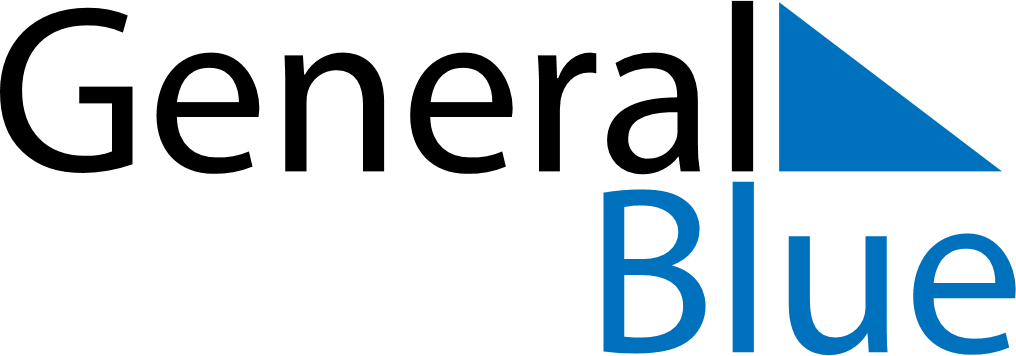 December 2029December 2029December 2029December 2029December 2029December 2029KenyaKenyaKenyaKenyaKenyaKenyaSundayMondayTuesdayWednesdayThursdayFridaySaturday123456789101112131415Jamhuri Day1617181920212223242526272829Christmas DayBoxing Day3031NOTES